Об утверждении Плана мероприятий по противодействию коррупции в Чунском районном муниципальном образовании на 2021-2023 годы	Руководствуясь Федеральным законом «Об общих принципах организации местного самоуправления Российской Федерации» от 06.10.2003 года №131-ФЗ (в ред. от 29.12.2020 года), Федеральным законом «О противодействии коррупции» от 25.12.2008 года № 273-ФЗ (в ред. от 31.07.2020 года), статьями 22, 48 Устава Чунского районного муниципального образования,П О С Т А Н О В Л Я Ю:1. Утвердить прилагаемый План мероприятий по противодействию коррупции в Чунском районном муниципальном образовании на 2021-2023 годы (прилагается).	2. Опубликовать настоящее постановление в средствах массовой информации и на официальном сайте администрации Чунского района.	3. Контроль исполнения данного постановления оставляю за собой.Н.Д. ХрычовУТВЕРЖДЕН     			постановлением мэра Чунского районаот 20.01.2021 г. №3План мероприятий по противодействию коррупции в Чунском районом муниципальном образовании на 2021-2023 годыИсполняющий обязанности заместителя мэра-руководителя аппарата администрации Чунского района 								Г.В. МельниковаСогласовано:Первый заместитель мэра Чунского района 				О.А. ТолпекинаИсполняющий обязанности заместителя мэра-руководителя аппарата администрации Чунского района 								Г.В. МельниковаНачальник правового отдела аппарата администрации Чунского района 						С.Г. ФедорукПодготовил:Консультант правового отдела аппарата администрации Чунского района 						А.А. ПорошинаПереченьсамостоятельных структурных подразделений администрации района, федеральных, областных ведомств, должностных лиц, организаций, в адрес которых осуществляется рассылка правового акта мэра района (исполняющего обязанности главы администрации района), правового акта администрации района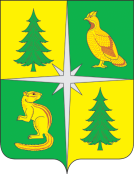 РОССИЙСКАЯ ФЕДЕРАЦИЯ              ИРКУТСКАЯ ОБЛАСТЬМЭР ЧУНСКОГО РАЙОНАПостановление20.01.2021 г.                             рп. Чунский                                         №3№п/пМероприятиеСрок выполнения мероприятияОтветственные исполнители1.Осуществление контроля исполнения настоящего ПланаВ течение2021-2023 годовПредседатель комиссии по противодействию коррупции при администрации Чунского района2.Разработка и утверждение (при отсутствии) следующих локальных нормативных актов, регулирующих вопросы предупреждения коррупции в администрации Чунского района, подведомственном исполнительному органу государственной власти Иркутской области / органу местного самоуправления муниципального образования Иркутской области 
(далее – учреждение):- антикоррупционная политика учреждения;- положение о регулировании конфликта интересов, предусматривающее, в том числе, принципы раскрытия и урегулирования конфликта интересов, действия работников учреждения в связи с предупреждением, раскрытием и урегулированием конфликта интересов и порядок их осуществления, порядок раскрытия конфликта интересов (декларирования), порядок рассмотрения деклараций и урегулирования конфликта интересов, а также меры ответственности;- кодекс этики и служебного поведения работников учреждения, - правила обмена деловыми подарками и знаками делового гостеприимства, в соответствии с которыми для сотрудников устанавливается запрет на получение подарков, оплаты их расходов, когда подобные действия могут повлиять или создать впечатление об их влиянии на исход сделки, принимаемые решения и т.п.;- порядок информирования работодателя о ставшей известной работнику информации о случаях совершения коррупционных правонарушений другими работниками, контрагентами организации или иными лицами и порядок рассмотрения таких обращений;- порядок информирования работниками работодателя о случаях склонения их к совершению коррупционных нарушений и порядка рассмотрения таких сообщений.До 30 апреля 
2021 годаПравовой отдел аппарата администрации Чунского района;Общий отдел аппарата администрации Чунского района3.Мониторинг действующих локальных нормативных актов, регулирующих вопросы предупреждения коррупции в администрации Чунского района, на предмет актуальности и их корректировка при необходимостиДо 30 апреля 2021 годаПравовой отдел аппарата администрации Чунского района4.Обеспечение распространения действия положений локальных нормативных актов на всех работников администрации Чунского района независимо от занимаемой должности, в том числе руководителя учрежденияДо 30 апреля 
2021 годаОбщий отдел аппарата администрации Чунского района5.Анализ трудовых договоров работников учреждения, в том числе руководителей  структурных подразделений, на предмет закрепления в них обязанностей работника, связанных с предупреждением коррупции в учреждении, при отсутствии – внесение соответствующих изменений До 31 мая 
2021 годаОбщий отдел аппарата администрации Чунского района6.Внедрение системы стимулирования (материального и (или) нематериального характера), направленной на соблюдение работниками учреждения антикоррупционных стандартовДо 30 июня 
2021 годаАппарат администрации Чунского района7.Повышение эффективности деятельности учреждения по контролю исполнения работниками трудовых обязанностей, при выполнении которых может возникнуть конфликт интересовВ течение2021-2023 годовОбщий отдел аппарата администрации Чунского района8.Проведение обучающих семинаров для работников учреждения, в том числе лиц, ответственных за профилактику коррупционных и иных правонарушений, по вопросам предупреждения коррупции Не реже 1 раза в годПравовой отдел аппарата администрации Чунского района;Общий отдел аппарата администрации Чунского района9.Актуализация раздела «Противодействие коррупции» на официальном сайте администрации Чунского районаДо 31 июля2021 годаПравовой отдел аппарата администрации Чунского района;Общий отдел аппарата администрации Чунского района10.Проведение оценки коррупционных рисков в администрации Чунского района на основании разработанных Минтрудом России Рекомендаций по порядку проведения оценки коррупционных рисков в организацииЕжегодноКомиссия по противодействию коррупции11.Антикоррупционный аудит отдельных операций и сделок, совершаемых от имени учрежденияПо мере необходимостиКомиссия по противодействию коррупции12.Сотрудничество администрации Чунского района с правоохранительными и иными государственными органами по вопросам предупреждения коррупции в рамках направлений и форм, предусмотренных памяткой Минтруда России «Меры по предупреждению коррупции в организациях»В течение2021-2023 годовКомиссия по противодействию коррупции13.Рассмотрение возможности включения в договоры, муниципальные контракты, заключаемые учреждением с контрагентами, антикоррупционной оговоркиДо 30 сентября2021 годаПравовой отдел аппарата администрации Чунского района;Отдел закупок, товаров, работ, услуг для муниципальных нужд аппарата администрации Чунского района14.Повышение эффективности внутреннего контроля, предусмотренного Федеральным законом от 6 декабря 2011 года № 402-ФЗ «О бухгалтерском учете», в контексте предупреждения коррупцииВ течение2021-2023 годовФинансовое управление администрации Чунского района;Отдел учета и отчетности аппарата администрации Чунского района15.Мониторинг эффективности реализации мер по предупреждению коррупции в учрежденииЕжегодно, 
до 1 ноябряКомиссия по противодействию коррупции16.Подготовка и представление доклада о выполнении мероприятий настоящего Плана в Управление Губернатора Иркутской области и Правительство Иркутской области по профилактике коррупционных и иных правонарушенийЕжегодно,до 1 декабряКомиссия по противодействию коррупции17Организация деятельности Комиссии по противодействию коррупции в администрации Чунского районаНе менее 1 раза в полугодиеСекретарь комиссии по противодействию коррупции в Чунском районе  18Обеспечение своевременности, полноты и качества принимаемых мер по представлениям, протестам прокурора об устранении нарушений законодательстваВ сроки, предусмотренные Федеральным законом«О прокуратуре РФ» от 17.01.1992 года № 2202-1 Правовой отдел аппарата администрации Чунского района19Проведение антикоррупционной экспертизы нормативных правовых актов администрации Чунского района, их проектов, в целях выявления и последующего устранения коррупциогенных факторовПостоянноПравовой отдел аппарата администрацииЧунского района20Проверка достоверности сведений о доходах, имуществе и об обязательствах имущественного характера, представляемых муниципальными служащими, обязанных предоставлять сведения о своих доходах, имуществе и обязательствах имущественного характера своих супруги (супруга) и несовершеннолетних детейНе позднее 30 апреля года; следующего за отчетнымОбщий отдел аппарата администрацииЧунского района21Осуществление контроля исполнения муниципальными служащими обязанности по предварительному уведомлению представителя нанимателя (работодателя) о выполнении иной оплачиваемой работы.ПостоянноОбщий отдел аппарата администрации Чунского района22Организация мероприятий, направленных на формирование антикоррупционного мировоззрения у учащихся образовательных организацийВ течение 2021-2023 годаОтдел образования администрации Чунского района23Проведение мероприятий среди молодежи Чунского района, направленных на антикоррупционное мировосприятие (круглые столы, конкурсы плакатов и д.р.)В течение 2021-2023 годаОтдел культуры, спорта и молодёжной политики администрации Чунского района24Ведение реестров муниципальных нормативных правовых актов администрации Чунского района для включения в регистр муниципальных правовых актов Иркутской области муниципальных правовых актов администрации Чунского районаПостоянноОбщий отдел аппарата администрации Чунского района Приложение 4к Порядку подготовки и оформления правовых актов в администрации  Чунского районаНаименование правового акта:Постановление мэра Чунского района «Об утверждении Плана мероприятий по противодействию коррупции в Чунском районном муниципальном образовании на 2021-2023 годы»регистрационный №_______ дата подписания ______________        Заключение правового отдела аппарата администрации района о включении (не включении) правого акта в регистр нормативных правовых актов:________________________                                   С.Г. Федорук                     ______________                                                                                   (инициалы, фамилия)                 (подпись, дата)                          Наименование правового акта:Постановление мэра Чунского района «Об утверждении Плана мероприятий по противодействию коррупции в Чунском районном муниципальном образовании на 2021-2023 годы»регистрационный №_______ дата подписания ______________        Заключение правового отдела аппарата администрации района о включении (не включении) правого акта в регистр нормативных правовых актов:________________________                                   С.Г. Федорук                     ______________                                                                                   (инициалы, фамилия)                 (подпись, дата)                          Наименование правового акта:Постановление мэра Чунского района «Об утверждении Плана мероприятий по противодействию коррупции в Чунском районном муниципальном образовании на 2021-2023 годы»регистрационный №_______ дата подписания ______________        Заключение правового отдела аппарата администрации района о включении (не включении) правого акта в регистр нормативных правовых актов:________________________                                   С.Г. Федорук                     ______________                                                                                   (инициалы, фамилия)                 (подпись, дата)                          Наименование правового акта:Постановление мэра Чунского района «Об утверждении Плана мероприятий по противодействию коррупции в Чунском районном муниципальном образовании на 2021-2023 годы»регистрационный №_______ дата подписания ______________        Заключение правового отдела аппарата администрации района о включении (не включении) правого акта в регистр нормативных правовых актов:________________________                                   С.Г. Федорук                     ______________                                                                                   (инициалы, фамилия)                 (подпись, дата)                          Наименование правового акта:Постановление мэра Чунского района «Об утверждении Плана мероприятий по противодействию коррупции в Чунском районном муниципальном образовании на 2021-2023 годы»регистрационный №_______ дата подписания ______________        Заключение правового отдела аппарата администрации района о включении (не включении) правого акта в регистр нормативных правовых актов:________________________                                   С.Г. Федорук                     ______________                                                                                   (инициалы, фамилия)                 (подпись, дата)                          Перечень рассылкиКол-во направленных оригиналовКол-во направленных копийЭлек-троннаяверсияПримечание(отметка о возложении контроля  за исполнением)Назарова В.В.1Правовой отдел1Общий отдел1Отдел культуры, спорта и молодежной политики1Отдел образования1Подготовил:Консультант правового отдела аппарата администрации Чунского района                          А.А. Порошина